Agenda TopicsWelcome & January Band Minutes ApprovalJanuary band boosters minutes approved by officers. Minutes will be posted on the band web site.Thank YouHuge thank you to Tammy Duffy for coordinating zumbathon. 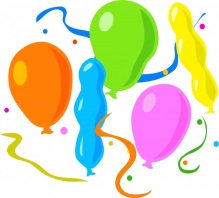          Thank you Tammy!!We made a profit of $1,078.00!Treasurer’s ReportTax returns almost completed. 1099 complete. 990s just finished.Jacket order placed. We sent a check to uniform company for $21,496.41.The band received an anonymous donation of $5,000.00. Crystal will send a thank you from all of us.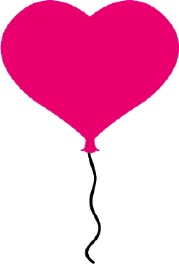 Thank you for your generosity!! We appreciate you!!!Tanya Parks will follow up with Crystal about Spring Band fees.Uniforms	Mr. Whitaker sent new patches to Mr. Fordham showing the new font for the jackets. Mr. Fordham said the font has been thickened up and looks good. He gave his approval to move forward. We have $2,000.00 left in uniform fund. We also have our $5,000.00 donation. Mr. Fordham and parents at the meeting discussed possibility of buying new hats and plumes, or gauntlets (cuffs) to match jackets. That way, everyone would benefit from the money.110 hats would cost $4994.00110 plumes would cost $2420.00110 gauntlets would cost $4515.00Mr. Fordham’s preference is to purchase hats and plumes before gauntlets.It was also suggested that we sell the used hats we purchased last season. There were several concerns raised about making additional uniform purchases:Gauntlets could get lost. It could get expensive keeping up with them. Mr. Fordham said each student would be responsible for replacing any gauntlet he/she lost. Each gauntlet costs $41.00.Because we had to cancel the festival, we are low on funds for next year. Should we use the $5,000.00 to help with startup costs for next year? Should we use it for next year’s festival?There were not enough parents at the meeting to hold a vote. So these ideas are something for us all to think about and vote on at a later date.Battle of the BandsBattle of the Bands will be held on Friday, April 17th at 7pm. It will be held at Midway United Methodist Church.Section leaders are being asked to put together baskets from each of their sections, so that we can auction them off at the performance.Calendar ReviewThursday, March 5th @7pm – Pre MPA concert at Finch AuditoriumThursday, March 19th – MPA concert at Broyhill Civic Center in Lenoir - time to be announcedSaturday, March 28th - Easter Parade starts at 3pm. We will meet at the school prior – time to be announced at a later date. Do we know when the Spring Banquet and Concert will be?Mr. Fordham needs to get approval from the school. Possible date for the Spring Banquet is May 14th. Sock Hop FUNDRAISERSock Hop will be held on Saturday, February 28th from 6:00pm – 9:00pm at the Midway United Methodist Church. (A flyer with details about event was sent home with the students.)At this time, we do not have very many responses. Please RSVP if you are able to come. This should be a fun event for all.  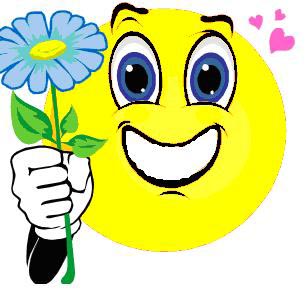 A chance to spend time together!PLEASE REMEMBER:We had to cancel our Fall Band Festival. The festival is a major fundraiser for us. As a result, we are behind on our budget for next year.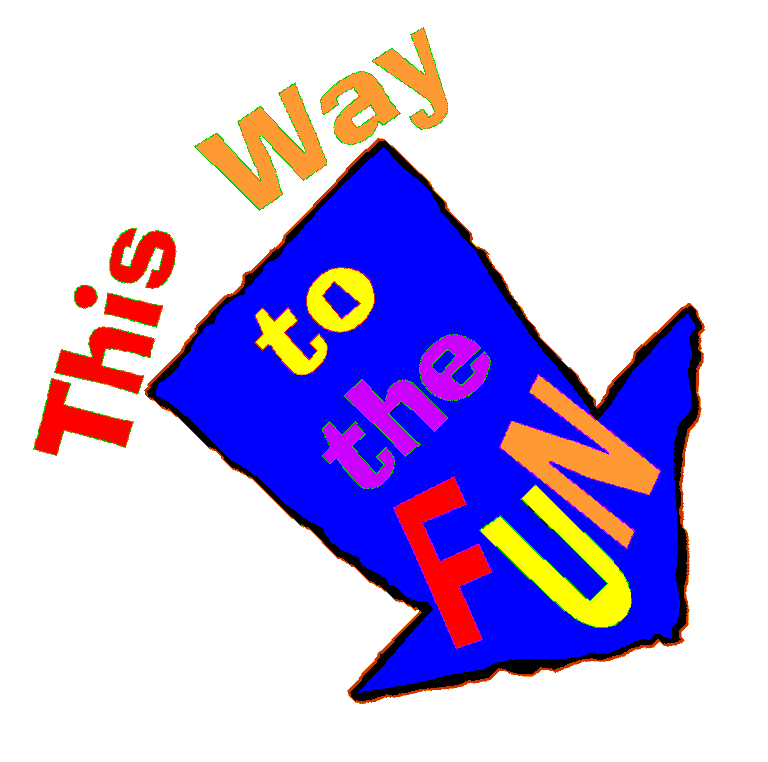 This sock hop is a very simple fundraiser. All you have to do is …!!!SHOW UP & HAVE FUN!!!You do NOT have to dress up! The D.J. is Burt Hill. He will be playing all kinds of music. We will NOT be listening to 50’s music all night.Odds & EndsTanya Parks needs pictures from this band season to include in her slide show. If you have any you would like to share with her, please contact Tanya.We need volunteers for The Battle of the Bands. Please contact Tanya Qualkenbush or Cindy Leonard if you can help.Director’s UpdateThe upper and lower grade bands are being combined for MPA this year.So there will be after school rehearsals for the next five Tuesdays to prepare for this. The actual dates and times are:Tuesday, February 17th from 3:30pm -5:30pmTuesday, February 24th  from 3:30pm -5:30pmTuesday, March 3rd  from 3:30pm -5:30pmTuesday, March 10th  from 3:30pm -5:30pmTuesday, March 17th from 3:30pm -5:30pmGood NightTanya Parks made a motion to end the meeting. Tammy Duffy agreed and Cindy Leonard seconded the motion.  NDBB Meeting at Band Banquet5/14/2015North Davidson Band Room  NDBB Meeting at Band Banquet5/14/2015North Davidson Band Room  NDBB Meeting at Band Banquet5/14/2015North Davidson Band Room  NDBB Meeting at Band Banquet5/14/2015North Davidson Band RoomAgenda TopicsAgenda TopicsAgenda TopicsAgenda TopicsMeeting Called to order by Tanya ParksMeeting Called to order by Tanya ParksMeeting Called to order by Tanya ParksMeeting Called to order by Tanya ParksDiscussion       Quick meeting before banquest starts                         Quick meeting before banquest starts                         Quick meeting before banquest starts                  ConclusionsAction ItemsAction ItemsPerson ResponsibleDeadline2015-2016 Officers & Committee Chairs Announced & Introduced to Band Band Parents2015-2016 Officers & Committee Chairs Announced & Introduced to Band Band Parents2015-2016 Officers & Committee Chairs Announced & Introduced to Band Band Parents2015-2016 Officers & Committee Chairs Announced & Introduced to Band Band ParentsBand Parents & StudentsBand Parents & StudentsBand Parents & StudentsBand Parents & StudentsDiscussionEach new officer and committee chair was asked to stand up & Each new officer and committee chair was asked to stand up & Each new officer and committee chair was asked to stand up & Say hello.Say hello.Say hello.Say hello.ConclusionsAction ItemsAction ItemsPerson ResponsibleDeadline2015-2016 Budget Approval2015-2016 Budget Approval2015-2016 Budget Approval2015-2016 Budget ApprovalDiscussionBudget for upcoming year was passed out as families came into the Budget for upcoming year was passed out as families came into the Budget for upcoming year was passed out as families came into the the banquet. Motion was made to approve budget. Motion made by Carolyn Shoafthe banquet. Motion was made to approve budget. Motion made by Carolyn Shoafthe banquet. Motion was made to approve budget. Motion made by Carolyn Shoafthe banquet. Motion was made to approve budget. Motion made by Carolyn Shoaf            and seconded by another band parent.            and seconded by another band parent.            and seconded by another band parent.            and seconded by another band parent.Conclusions:Budget passed for 2015-2016 school year.Budget passed for 2015-2016 school year.Budget passed for 2015-2016 school year.Action ItemsAction ItemsPerson ResponsibleDeadlineBanquet BeganBanquet BeganBanquet BeganBanquet BeganDiscussionConclusionsAction ItemsAction ItemsPerson ResponsibleDeadline  North Davidson Band Boosters2/12/20157:00PMNorth Davidson Band Room